TIPOS DE OPERACIONES1.- REGISTRO DE FACTURAS: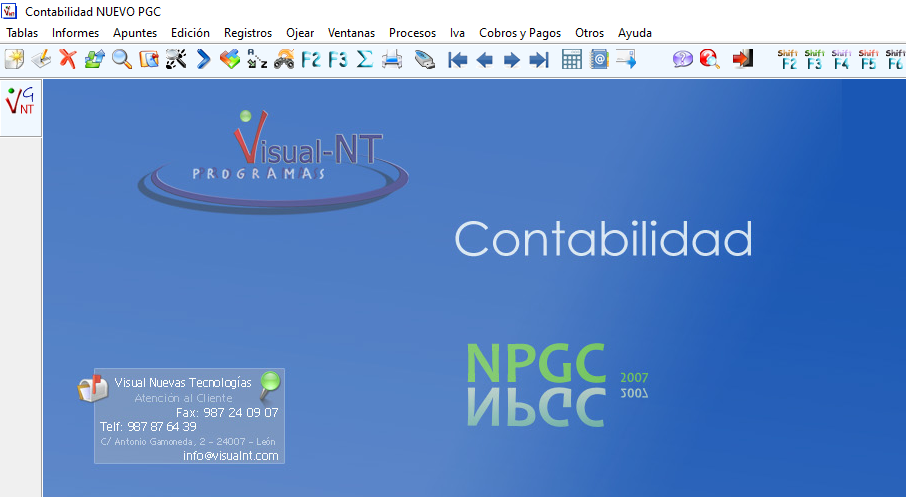 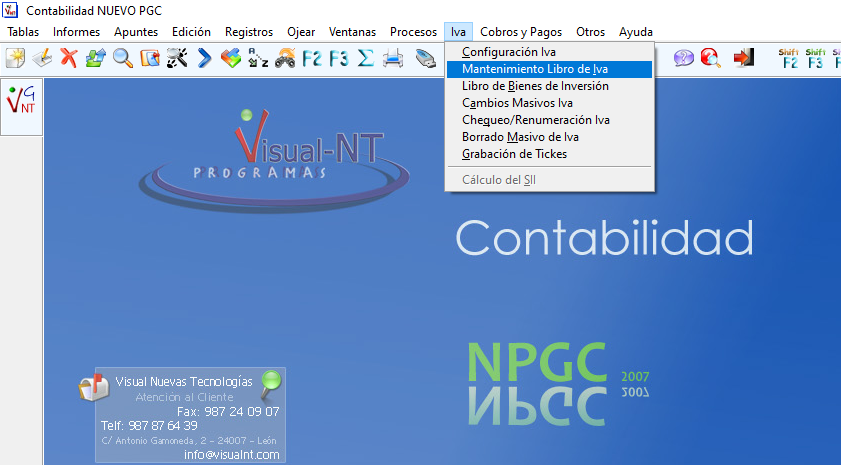 PULSAR LETRA A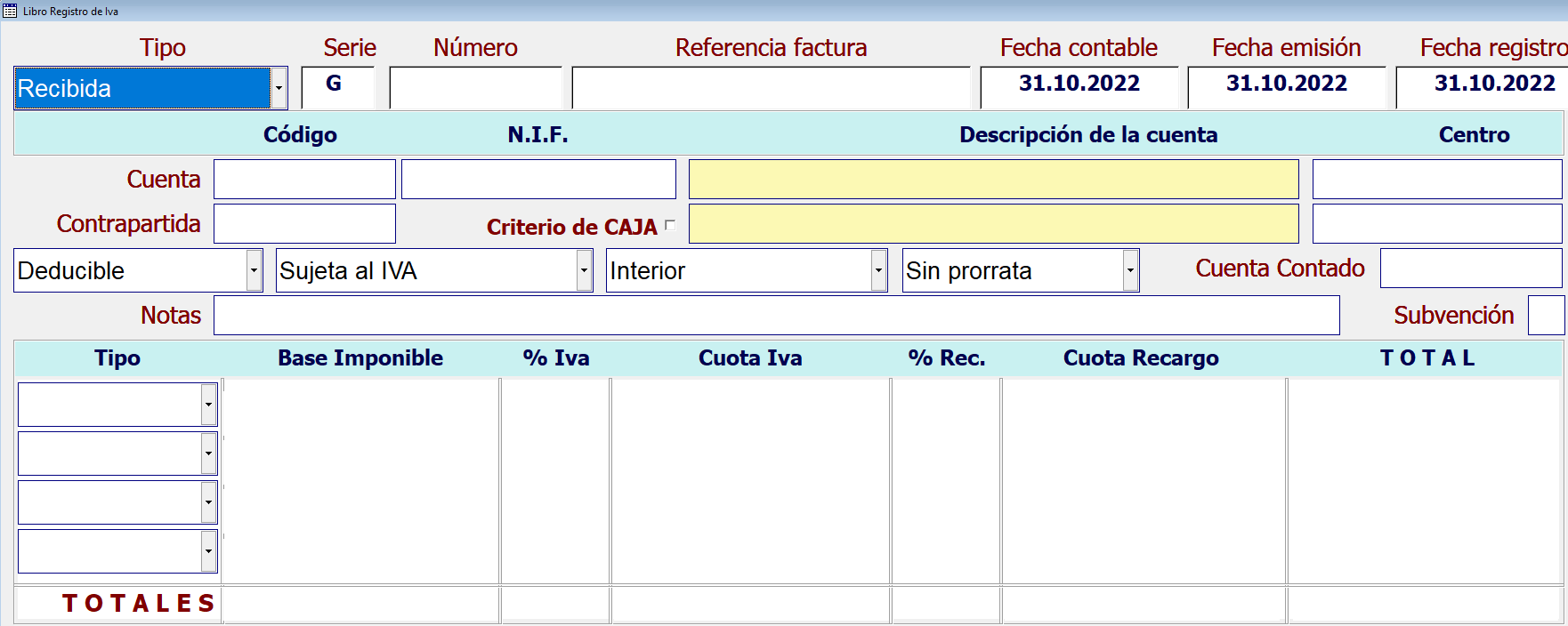 EN ESTAS DOS CASILLAS (CUENTA Y CONTRAPARTIDA), DEBEMOS PULSAR F2 PARA ACCEDER AL LISTADO DE CUENTAS.EN EL CASO DE FACTURAS A LAS QUE SE APLIQUE RETENCIÓN DEL IRPFAL SITUARSE ENCIMA DE ESTA CASILLA, MARCAR F2PARA GRABAR LA FACTURA:UNA VEZ INTRODUCIDOS LOS DATOS DAMOS ENTER HASTA QUE APARECE ESTE MENSAJE: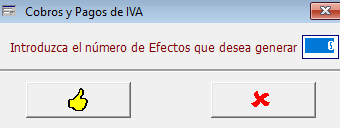 Pulsamos X de color rojo2.- OTRO TIPO DE ASIENTOS: 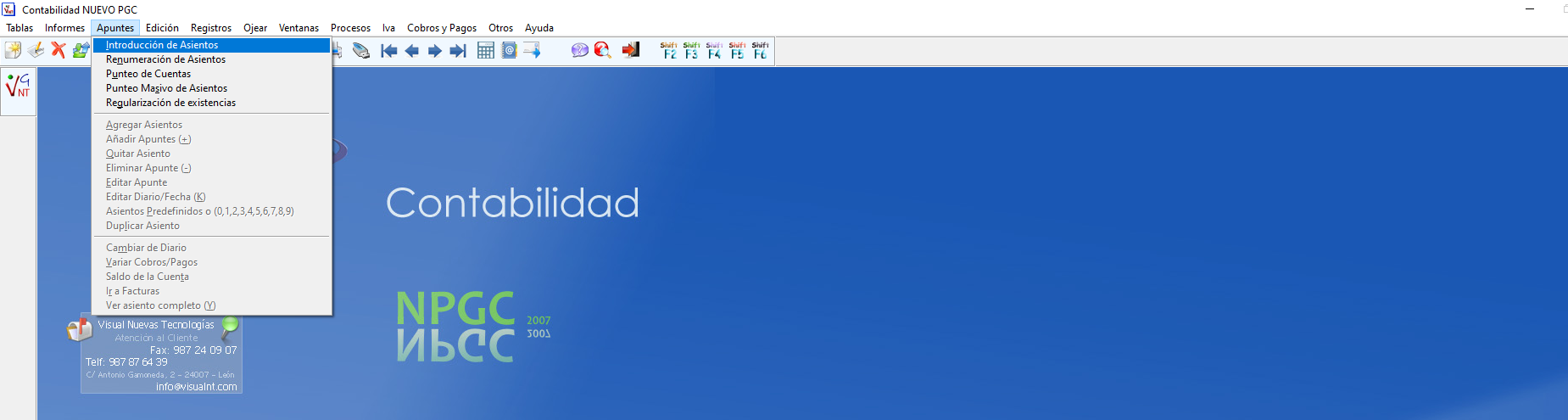 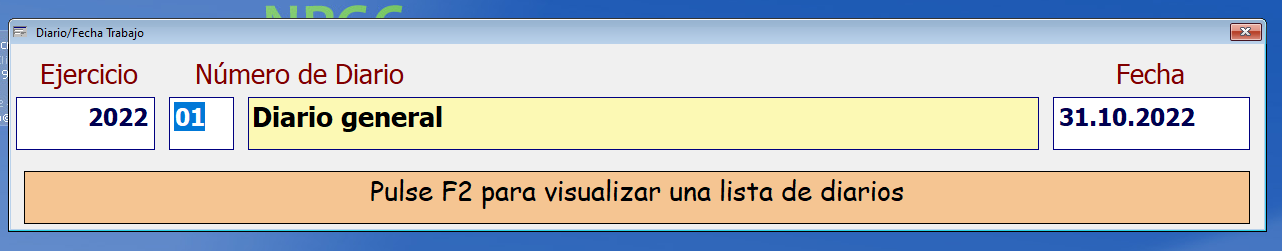 SE PONE EL ÚLTIMO DÍA DEL MES EN CURSO Y DOBLE ENTERSALE ESTA PANTALLA: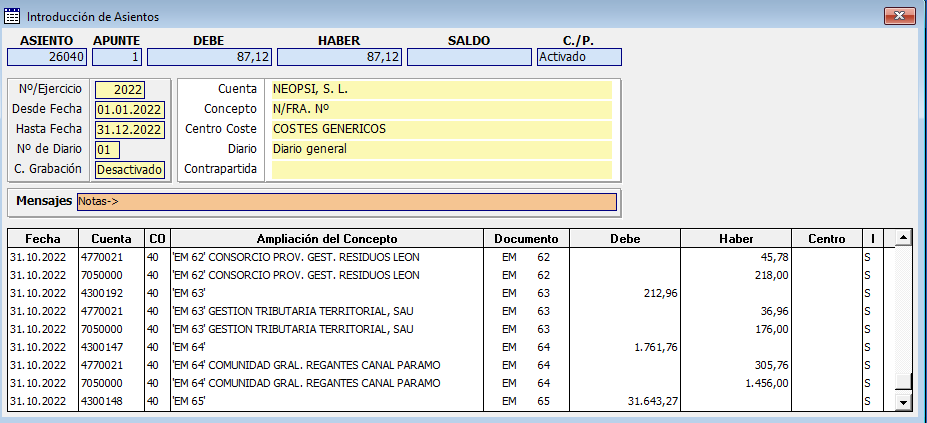 PULSAMOS A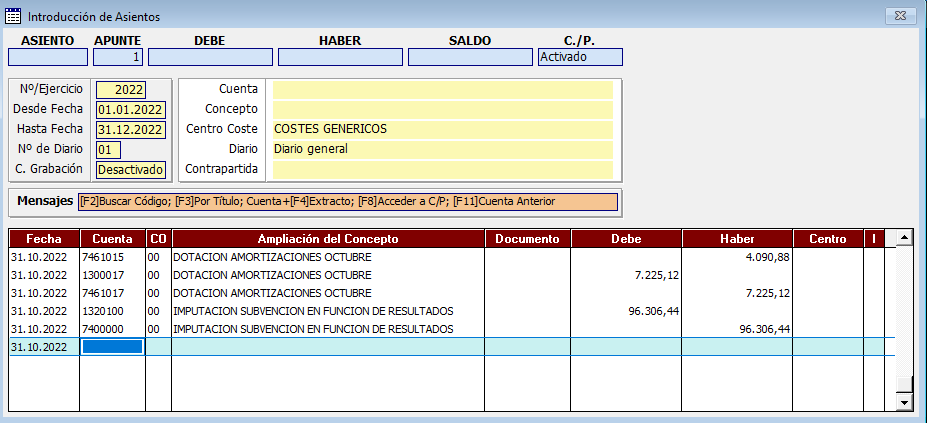 PULSAMOS F2 PARA BUSCAR LAS CUENTASCUANDO ESTEMOS EN ESA COLUMNA PULSAMOS F2 PARA OBTENER LOS CÓDIGOS (PAGO, COBRO, ETC.)TERMINADO EL ASIENTO PULSAMOS F3 PARA GRABARLO.